*APA = Activité Physique AdaptéeMatinAprès midiLundi06 MarsPassage en chambreBIBLIOTHEQUE15h : Chorale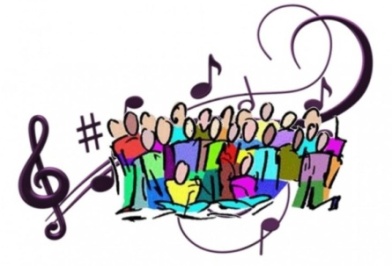 Mardi07 MarsBIBLIOTHEQUE10h45 : Renforcement musculaire (debout)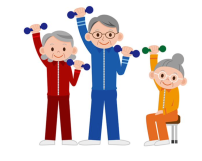 Sortie extérieur en fonction de la météoMercredi 08 MarsEN CHAMBRESéance ind.d’APA* avec Julie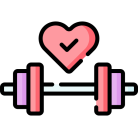 Discussion avec Betty CHAPELLE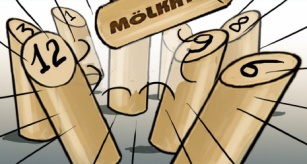   16h15 : MölkkyJeudi09 MarsCoiffeuse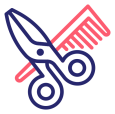 EN CHAMBRESoins esthétiques avec BettySéance ind.d’APA* avec Julie           BIBLIOTHEQUE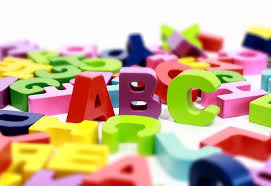                              15h : Mot le Plus LongVendredi 10 Mars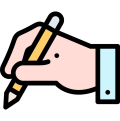 BIBLIOTHEQUE10h30 : DictéeBIBLIOTHEQUE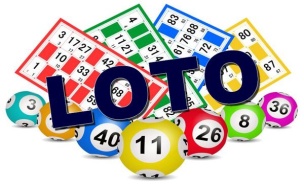   15h : Loto